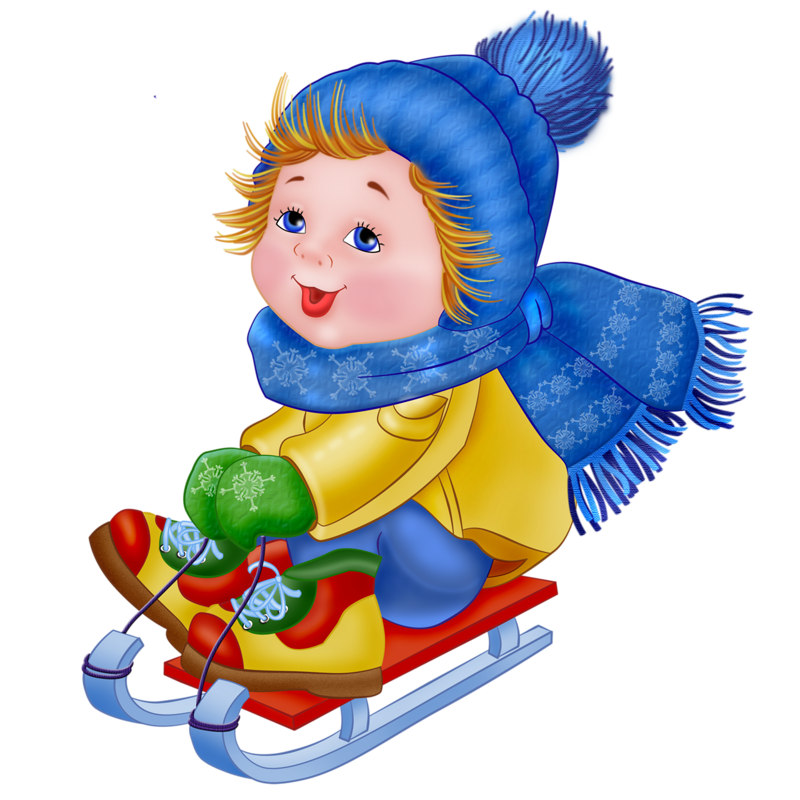 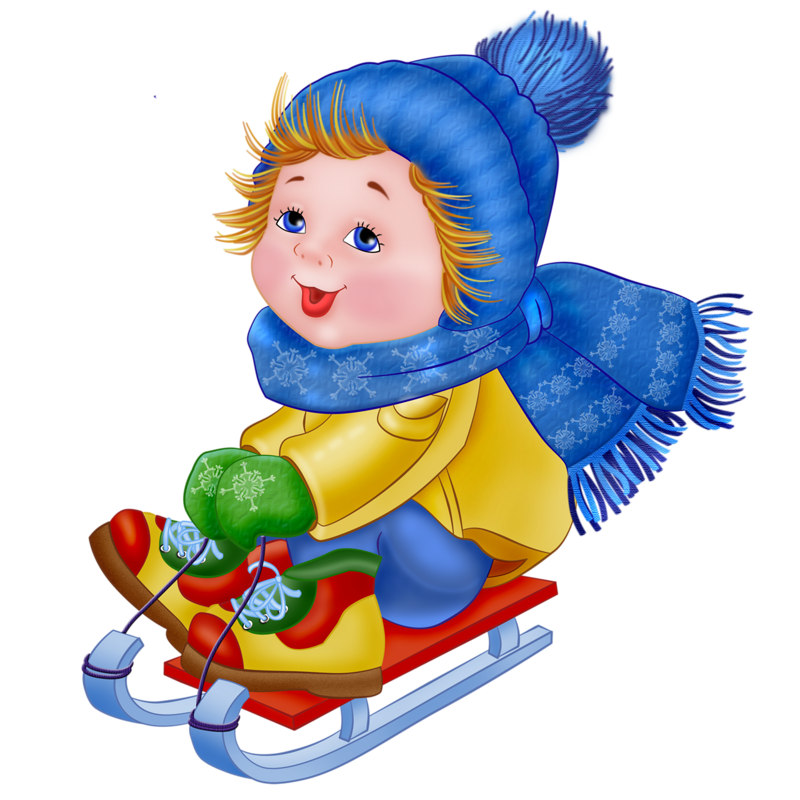 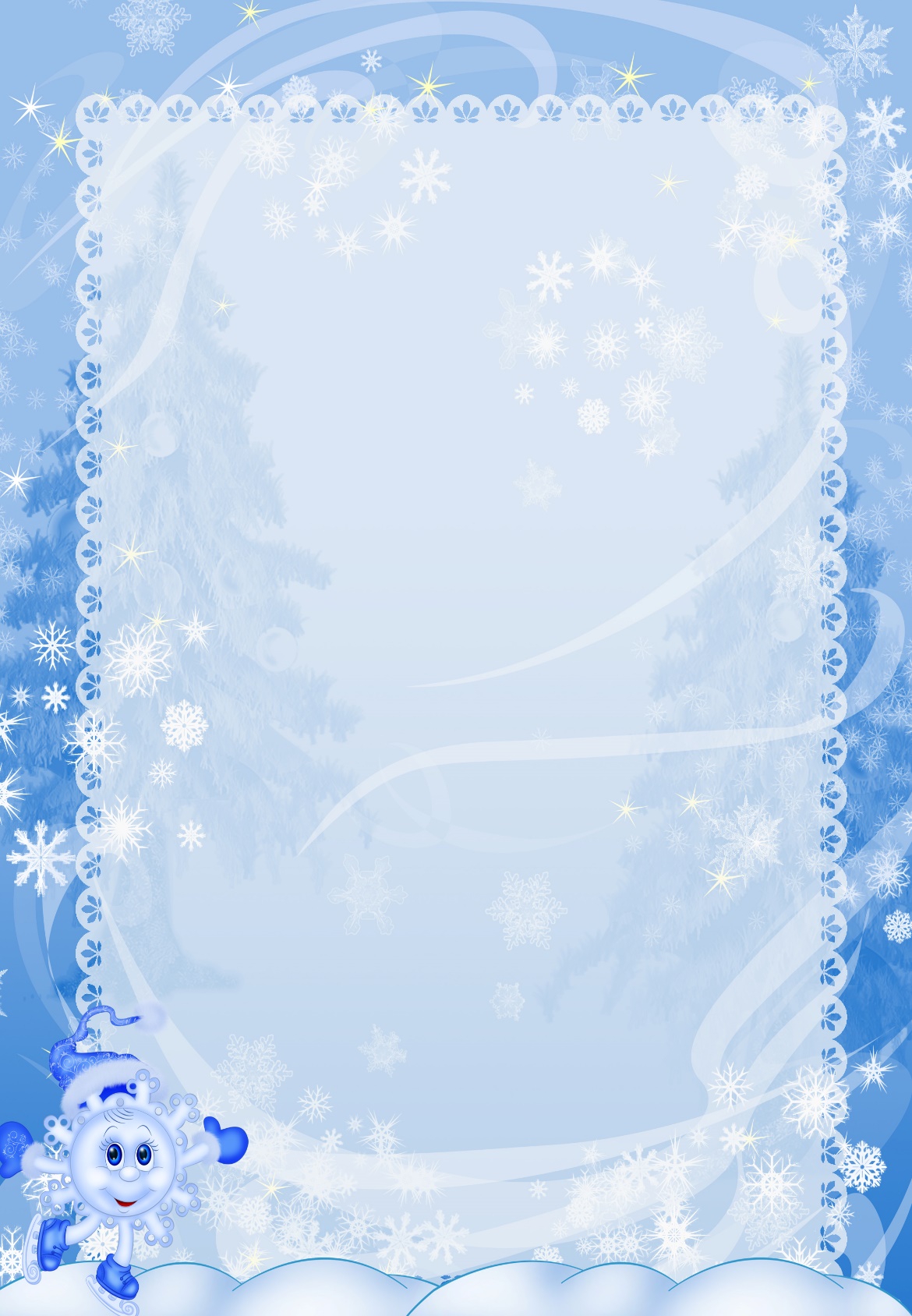 Проект«Зимние забавы. Улыбка и смех - здоровья успех»для детей подготовительной группыВид проекта: познавательно-творческийТип проекта: межгрупповой, краткосрочный.Автор проекта: Болобон Ирина Игоревна, воспитатель.Участники проекта: дети подготовительной  группы № 7 и № 8, Бабич Александра Владимировна, воспитатель, высшая квалификационная категория, Винник Оксана Анатольевна, воспитатель, родители.Время реализации проекта: 1 неделя (11.01.2021г – 15.01.2021 г.)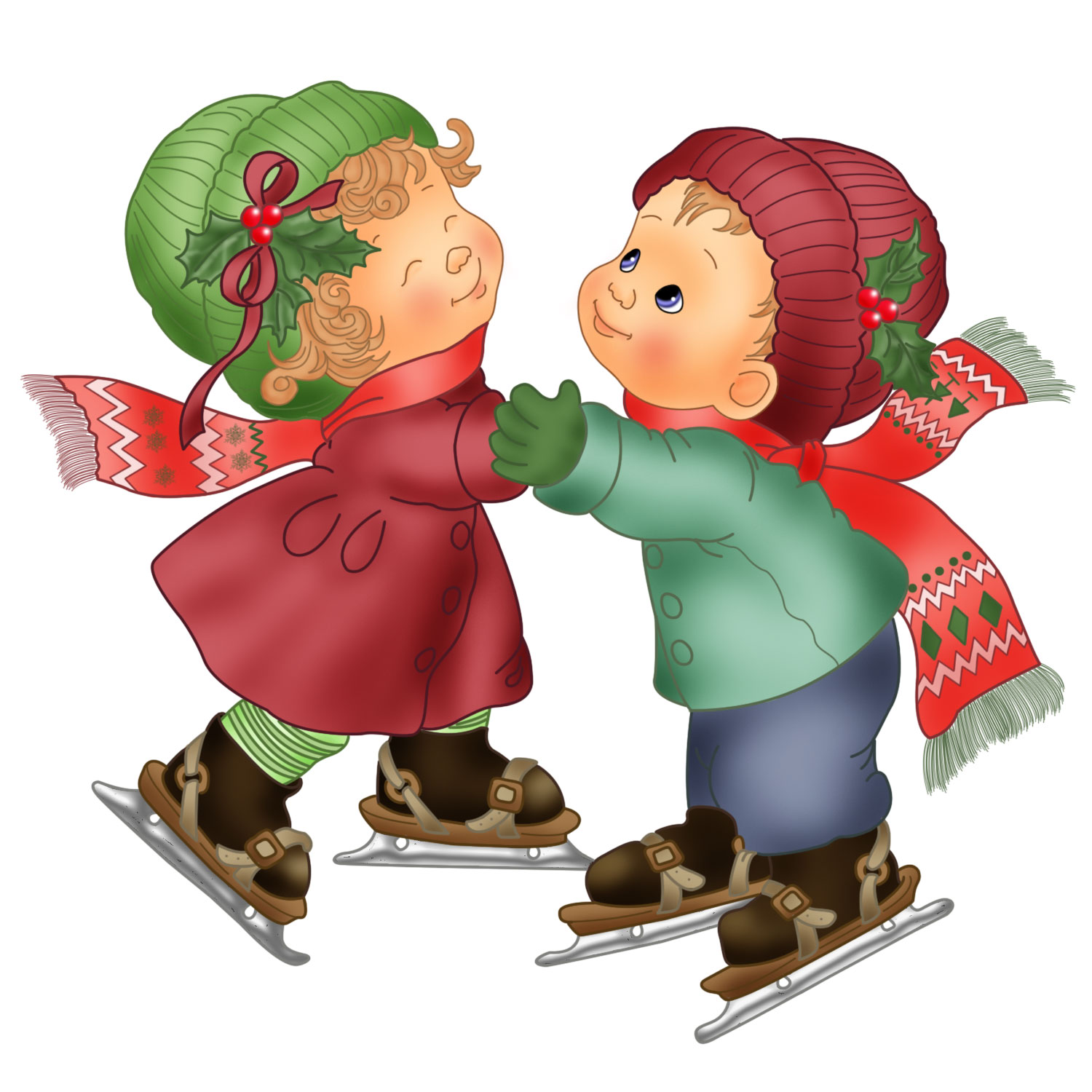 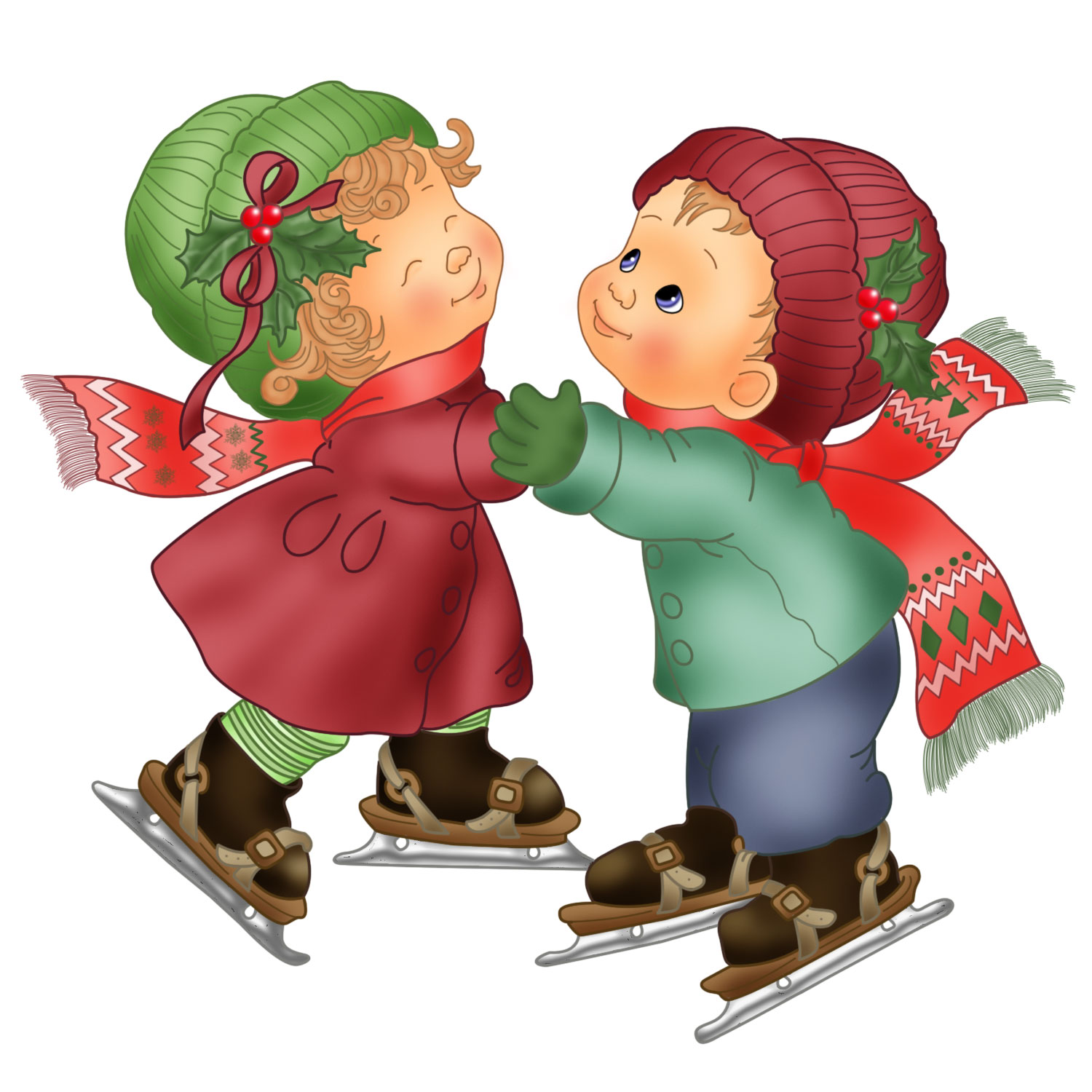 Структура проектаАктуальность:  Дефицит двигательной активности оказывает отрицательное влияние на развитие организма, способствует возникновению значительных нарушений со стороны различных органов и систем, особенно в детском возрасте (отклонения в состоянии центральной нервной системы, нарушения осанки, зрения и т.п.), повышается заболеваемость. Только активный отдых предполагает смену умственной и физической деятельности.Поэтому перед педагогами стоит задача приложить максимум сил для смены деятельности детей, предоставить возможность для более активного время препровождения,  чтобы отдых дошкольников был полезным, здоровым и безопасным. Поддерживая стремления детей к творчеству, проект поможет детям обогатить имеющиеся знания и навыки, даст возможность использовать их, пережить радость открытий, побед и успеха. Исходя из потребностей, интересов и предпочтений детей, работа над проектом позволит каждому ребенку продвинуться вперед и обеспечить выход каждого на свой более высокий уровень. Проект «Зимние забавы» предоставляет большие возможности для творчества, развивает активность, самостоятельность, работать в коллективе, приобщает к совместной деятельности детей и родителей, обеспечивает тесное сотрудничество педагогов.Проблема:  Недостаточно систематизированные представления и зимних играх – забавах, зимних видах спорта. Недостаточно сформированные знания основ безопасного поведения в зимний период времени и навыки бережного отношения к своему здоровью.Цель: Систематизировать представления о зимних играх - забав, зимних видах спорта. Организовать все виды детской деятельности (игрой, коммуникативной, трудовой, продуктивной, музыкально - художественной, чтения) вокруг темы «Зимние забавы». Обогащать знания детей о безопасном поведении зимой.Задачи:	Дети: Образовательные:  Способствовать расширению кругозора детей по теме. Закреплять понятия «Зимние забавы», «Спортивная одежда».
Расширять словарь за счет имен существительных (санки, лыжи, коньки, лыжник, фигурист, каток и др.) и имен прилагательных: липкий, рассыпчатый, снежный, ледяной.Учить составлять короткие рассказы по опорным картинкам. ( о зимних –забавах:  снежных фигур, катании на санках, лыжах, коньках, игры в снежки, хоккей).
Учить рисовать людей в зимней одежде, лепить человека в движении.Развивающие: Развивать потребность в двигательной активности. Способствовать развитию навыков безопасного обращения со спортивным оборудованием в коллективных играх.Развивать сообразительность при отгадывании загадок о зимних забавах и видах спорта.Развивать счетные навыки и зрительное внимание.
Развивать общую моторику умение совершать синхронные движения рук и ног в сочетании с музыкой, сочетать речь с движениями.Воспитательные: Формировать желание заниматься зимними видами спорта.  Воспитывать здоровый дух соперничества, взаимовыручки в командных играх – эстафетах.Родители: Привлечь родителей к данной проблеме. Способствовать активному вовлечению родителей в совместную деятельность с ребёнком в условиях семьи и детского сада. Воспитатели: Пополнить развивающую среду по теме проекта.Предполагаемый результат:Дети:Закрепление знаний и представлений детей о зимних видах спорта; развитие творческого воображения, творческого мышления.Формирование предпосылок поисковой деятельности, интеллектуальной инициативы.Родители: Родители станут активными участниками образовательного процесса. Повыситься уровень знаний и умений по теме проекта.Для педагогов: Пополнится библиотека методической и художественной литературы, обогатиться предметно – пространственная среда.Этапы проекта:I этап. Подготовительный.1. Подготовка материала для реализации проекта: подбор методической, справочной, художественной литературы, иллюстративного материала, пособий, игр по данной теме; подготовка материалов для продуктивной деятельности; подбор материалов, атрибутов для игровой, познавательной деятельности.2.Выявить уровень заинтересованности родителей и детей через беседу и ситуативный разговор данной проблемой3.Подбор материала по взаимодействию с родителями и социумом.II этап. Основной.1. Реализация первого этапа через разные виды совместной деятельности педагогов с детьми.2. Проведение НОД по теме проекта, беседы познавательного характера, творческая деятельность, чтение литературы, рассматривание иллюстраций, дидактические игры, самостоятельных игр в центрах активности. Социально –коммуникативное развитие: Дидактические  игры и развивающие игры:  «Я начну, а ты закончи»  Цель: Формировать знания  о зимних видах спорта, название спортивного инвентаря. Развивать память, внимание, артикулярный аппарат.  «Правила безопасности зимой» Цель: Знать правила безопасности зимой; уметь по картинкам определять опасную ситуацию.	«Пазлы, Собери картинку», «Найди пару», «Четвёртый лишний». Цель: развивать логическое мышление, мелкую моторику пальцев рук. «Путешествия с кубиком и фишками» Цель: Развивать воображение, восприятие, мышление, закрепить счёт, учить детей заниматься совместной деятельностью, считаясь с интересами, мнением других детей.  «Угадай вид спорта». Цель: Закреплять знания детей о спорте и о спортивном инвентаре.«Вредно – полезно». Задачи: формировать представления о мерах профилактики и охраны здоровья. Развивать зрительное восприятие, произвольное внимание, логическое мышление, грамматически правильную речь.Настольная игра «Хоккей». Цель: Приобщать детей к командным спортивным играм. Продолжать знакомить с правилами игры в хоккей. Учить работать с партнером. Развивать глазомер, меткость, координацию, ловкость, внимание.«Что перепутал художник» Цель: Обогащать и закреплять словарь детей; развивать у детей внимание, логическое мышление, связную речь, творческие способности, воображение, сообразительность, чувство юмора.«Кому что нужно?» Цель: Закреплять знания детей о разных видах спорта, спортсменах, спортивных атрибутах. Развивать зрительное внимание, логическое мышление.Ситуативная беседа с детьми на тему: «Зачем нужно заниматься спортом». Цель: формировать интерес к здоровому образу жизни. Ситуативная беседа с детьми  «Зимой на горке». Цель: Учить детей подчиняться правилам поведения при катании с горки; развивать выдержку и терпение - умение дожидаться своей очереди.Трудовая деятельность: Постройка из снега столовой для птиц. Цель: учить трудиться сообща, дружно, приходить на помощь товарищу. Расчистка дорожки от снега. Цель: Учить доводить начатое дело до конца; воспитывать положительное отношение к труду.Сбор снега для постройки горки для куклы. Цель: Учить работать сообща, добиваясь выполнения задания общими усилиями.Познавательное развитие: Беседа «Зима полна чудес и забав»: Формировать  представление о значении физической активности для здоровья человека, формировать у детей потребность в здоровом образе жизниРассказ-беседа «Олимпийские игры».Цель: Учить детей отвечать на вопросы по содержанию беседы. Продолжать формировать первоначальные представления о спортсменах, о разновидностях спорта. Воспитывать чувство гордости за спортсменов, желание быть похожими на них.Беседа с детьми  «Хотел бы ты быть спортсменом и почему?» Цель: Формировать у детей интерес к спорту. Учить детей отвечать на поставленный вопрос, развивать навыки правильного грамматического строя речи, развивать связную речь.Отгадывание загадок о зимних забавах и развлечениях, видах спорта.  Цель: учить отгадывать загадки, построенные на описании и сравнении.Строительные игры с конструктором «Лего» «Хоккейный клуб, стадион». Цель: Учить детей сооружать постройки из различных конструкторов, развивать представления об архитектурных формах, умения устанавливать ассоциативные связи, предлагая вспомнить, какие похожие сооружения дети видели.Просмотр презентации «Зима. Зимние виды спорта».Беседа с просмотром презентации с использованием компьютерных технологий «Ка бы не было зимы».НОД: Ознакомление с социальным миром «Зимние забавы на Руси».Рассмотреть иллюстрации «Зимние виды спорта, зимние  забавы» Цель: вызвать у детей положительные эмоции.Речевое развитие: Чтение и пересказ Н. Носова «На горке» Цель: Учить чувствовать и понимать характер образов, усваивать последовательность, пересказывать с опорой на план.Чтение художественной литературы: К. Д. Ушинский "Четыре желания": продолжать знакомить детей с произведениями, в которых рассказывается о зимних развлечениях; расширять знания о зимних развлечениях; воспитывать внимание; закреплять умение слушать.Придумывание рассказа на тему:  «Как Маша варежку потеряла»«Составь рассказ» по теме «Как мы слепили снеговика» Цель:  упражнять в умении составлять рассказ по предложенному плану. Развивать связную речь.Творческое рассказывание по сюжетным картинкам «Как дети ходили на прогулку зимой».Художественно-эстетическое развитие:НОД: Лепка  « Лыжник», Рисование « Лыжник», Рисование «Весело качусь я под гору в сугроб».Самостоятельной деятельности в центре художественного творчества с пластилином Мы – спортсмены Цель: освоить приемы лепки людей в движении, научить передавать сходства экипировки спортсменаразвитие творческих способностей фантазии, мелкой моторики пальцев рук.Продуктивная деятельность раскрашивание раскрасок по теме недели.Физическое развитие: Подвижные игры “Смелые ребята” Цель: упражнять в ходьбе и беге в разных направлениях, в спрыгивании со снежных валов, развивать смелость, ловкость.«Эх, вы, сани, мои сани” Цель: упражнять в катание на санках, в разных направлениях, создать положительный эмоциональный настрой. «Льдинки, ветер и мороз» Цель: Учить детей действовать по сигналу, упражнять в беге, повышать двигательную активность. «Горелки» Цель:  бегать в парах на скорость, начинать бег только после окончания слов. Развивать у детей быстроту движений, ловкость.«Покажи движение»  Цель: формировать у детей интерес к двигательной деятельности; закреплять и совершенствовать умение выполнять физические упражнения и основные виды движенийИгровые  упражнение «Элементы хоккея» Цель: учить прокатывать шайбу в заданном направлении, закатывать в ворота.«Скольжении по ледяной дорожке» Цель:  развивать устойчивое равновесие.Спортивное развлечение «Зимние старты». Цель: Развивать интерес к зимним видам спорта посредством эстафет и конкурсов; повышать уровень двигательной активности; формировать умение действовать в команде, передавать эстафету. Создание благоприятного эмоционального состояния посредством игр и игровых упражнений на свежем воздухе. Развивать ловкость, внимание, смекалку; прививать интерес к играм-забавам в зимний период. Катание на санках. Игра в  снежки. Цель: Создать ребятам радостное настроение.Игра-имитация «Покажи зимний вид спорта».  Цель: Развивать у детей логическое мышление, внимание, память, воображение,Взаимодействие с родителями1. Рекомендации для родителей по теме недели. Оформление папки «Домашнее задание. Зимние забавы».2. Оформление рекомендаций для родителей «Когда на улице снег. Игры для детей зимой»3. Пополнение родительской медиатеки мультфильмами и передачами о зимних видах спорта4. Помощь в очистке территории  детского сада от снега. Помощь в изготовлении снежных построек на групповом участке.5. Оформление информации для родителей в уголке здоровья. Консультация «Здоровье – всему голова»III этап. Заключительный:Спортивное развлечение «Зимние старты»,  Презентация проекта «Зимние забавы. Улыбка и смех - здоровья успех»,  оформление выставки рисунков, анализ проведенной деятельности.Итоговое мероприятие: Викторина «Зимние забавы»